「樂觀」資工一甲(A)陳雅婷 雖然當自己遇到困難或不順遂的事，我會感到煩惱、不知所措，焦急的詢問他人〝怎麼辦〞，但我始終相信事情一定會有結果，沒有什麼是自己辦不到的，並以樂觀的態度將事情做的圓滿，對自己的要求極高，但對別人總用熱情熱心對待。我對待別人的表現方式是幽默、有趣，對自己壓力的發洩方式，則是大鬧，大笑，在別人眼中總認為我是個很樂觀面對一切的人。 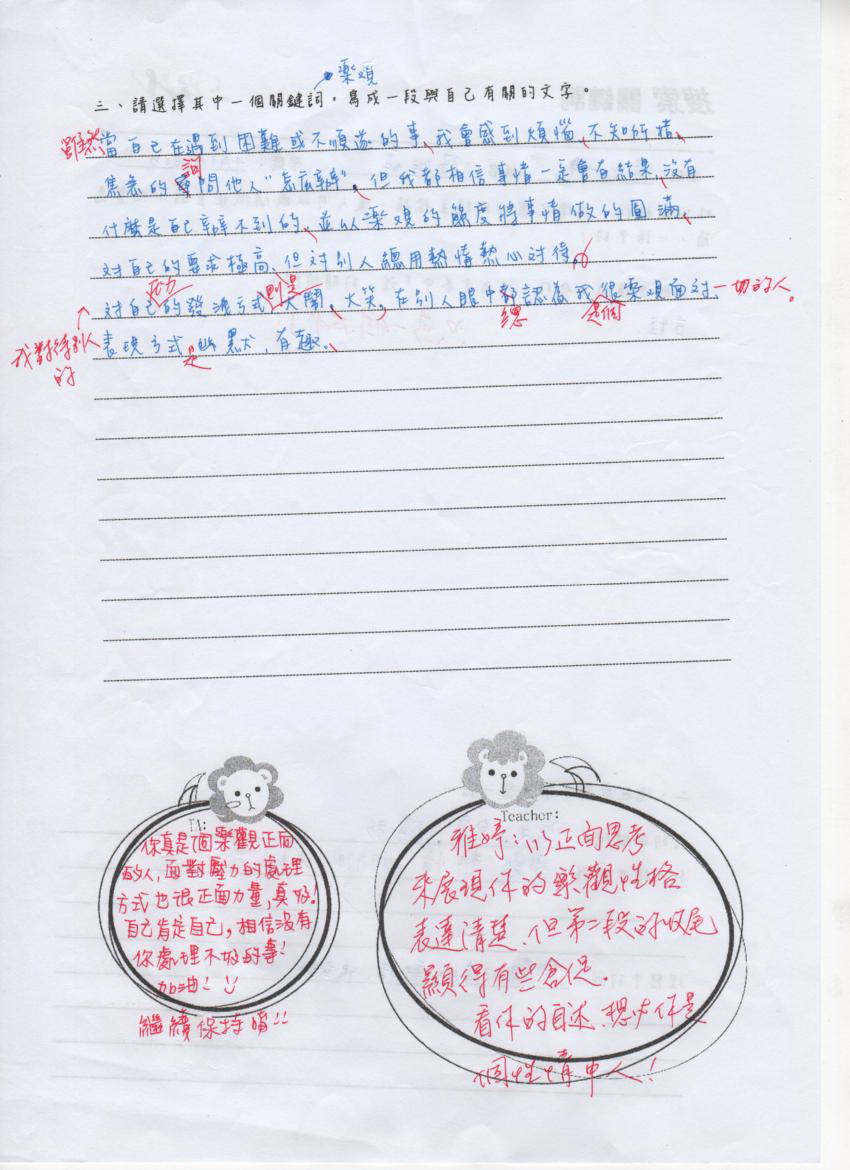 